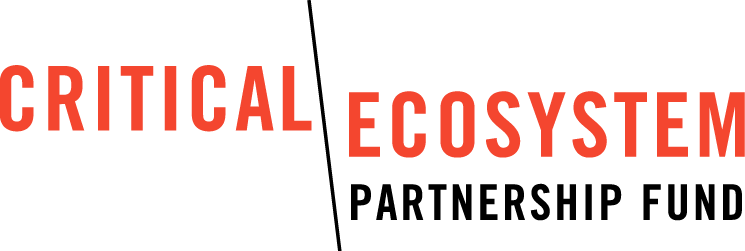 Modelo de Carta de Intenção (CDI) para Pequenos Apoios do CEPF - Hotspot de Biodiversidade do CerradoInstruções para a CDIPor favor, preencha os campos e responda as perguntas desta carta de intenção nas páginas seguintes.Lembre-se de seguir as orientações contidas na chamada para a apresentação de cartas de intenção e a estratégia descrita no perfil do ecossistema.Você está convidado a fornecer documentos comprobatórios, tais como mapas ou cartas de apoio da comunidade, como arquivos anexos à apresentação desta CDI. Entre em contato com a Equipe de Implementação Regional (RIT) se você tiver quaisquer perguntas ou dúvidas sobre a sua proposta de projeto ou sobre como preencher este formulário de CDI.Uso Inelegível de FundosO CEPF não financiará a capitalização de fundos fiduciários, a compra de terras, o reassentamento involuntário de pessoas, ou a remoção ou alteração de qualquer característica cultural material sob quaisquer circunstâncias.Seção 1: ContatoInformações do SolicitanteSobre a OrganizaçãoEndereço para CorrespondênciaEndereço Físico (se for diferente do endereço acima)Chefe Executivo da Organização História e Missão (Forneça uma breve descrição da história da sua organização e da missão, incluindo experiência relevante para o projeto proposto.)Digite o texto aquiDestinatários Inelegíveis de Fundos: Agências governamentais e organizações controladas por agências do governo não são elegíveis para receber fundos do CEPF. As empresas ou instituições estatais só são elegíveis se puderem estabelecer o seguinte - por favor, responda às seguintes perguntas e apresente a documentação relevante para sustentar suas respostas, se necessário.Você representa uma agência do governo ou a sua organização é controlada por uma?Sim/ NãoSe a sua organização é uma empresa ou instituição de propriedade do governo, pode estabelecer claramente que a empresa ou instituição tem uma personalidade jurídica independente de qualquer agência ou ator governamental?Sim/ NãoSe a sua organização é uma empresa ou instituição de propriedade do governo, pode estabelecer claramente que a empresa ou instituição tem mandato para solicitar e receber fundos privados?Sim/ NãoSe a sua organização é uma empresa ou instituição de propriedade do governo, pode estabelecer claramente que a empresa ou instituição não pode invocar o seu direito de imunidade soberana?Sim/ NãoSeção 2: Informações Básicas sobre o ProjetoDireção Estratégica do Perfil de Ecossistema do CEPF: Digite a única diretriz estratégica em que a presente proposta se encaixa. Use o número exato - Direção Estratégica 1, Direção Estratégica 2, etc. - e a formulação do perfil do ecossistema para essa região encontrado no www.cepf.net e na chamada para a apresentação de cartas de intenção.Digite o texto aquiPrioridades de investimento: Liste uma ou várias prioridades de investimento em que esta proposta se encaixa. Use a formulação exata do perfil do ecossistema.Digite o texto aquiTítulo do Projeto: Dez palavras ou menos. Por favor, certifique-se de usar letras maiúsculas para todas as principais palavras de seu título.Digite o texto aquiSeção 3: Local do ProjetoEm todas as regiões nas quais o CEPF investe, suas doações são orientadas por um Perfil do Ecossistema que define as prioridades de conservação em escalas de corredor e de local (no caso, ACBs – áreas-chaves de biodiversidade). Caso seja relevante, por favor, identifique o(s) país(es), corredor(es) e local(is) onde o projeto será realizado.(Consulte www.cepf.net ou www.iieb.org.br e baixe o perfil do ecossistema para ajudar a identificar a localização específica de seu projeto.)Nota: Por favor, se possível, inclua um link para um mapa em GoogleEarth do local, fornecendo a latitude e longitude, ou anexe um mapa com a sua proposta para fornecer com mais clareza a localização do projeto.Seção 4: Resumo do ProjetoJustificativa do Projeto: Descreva a necessidade de conservação enfocada pelo projeto (ou seja, principais ameaças e/ou oportunidades importantes). Explique o que acontecerá caso o projeto não seja implementado.Digite o texto aquiAbordagem do Projeto: Descreva a estratégia e as ações propostas do projeto em resposta à necessidade de conservação indicada acima, incluindo um resumo dos objetivos, componentes e principais atividades do projeto, caso estejam disponíveis na fase atual. Descreva eventuais riscos potenciais na implementação do projeto e/ou fatores críticos que influenciam sua realização.Digite o texto aquiDuração do Projeto:Impactos do Projeto: Liste os impactos de conservação previstos do projeto.Digite o texto aquiIncidência Política e Influência em Políticas Públicas: Descreva a estratégia do projeto para que os seus resultados venham a influenciar a formulação, execução ou controle social de políticas públicas.Digite o texto aqui Contribuição para o Marco Lógico: Descreva como o projeto contribuirá para o alcance das metas e indicadores intermediários do Marco Lógico do Perfil do Ecossistema do Hotspot do Cerrado.Digite o texto aqui Vínculos com a Estratégia de Investimento da CEPF: Descreva como o projeto está relacionado à orientação estratégica e à prioridade de investimento selecionadas acima nas Informações Básicas do Projeto.Digite o texto aqui Sustentabilidade de Longo Prazo: Descreva como os componentes ou resultados do projeto continuarão ao longo do tempo, ou serão replicados uma vez encerrado o financiamento da CEPF.Digite o texto aquiPontos Fortes da Organização: Descreva por que sua organização é adequada para realizar este projeto. Por exemplo: sua organização realiza esforços há tempos na área, ou foi convidada por atores locais apropriados?Digite o texto aquiSeção 5: Parceiros e Atores do ProjetoQuem será responsável pelo sucesso do seu projeto? Isso inclui tanto indivíduos ou posições, bem como organizações, agências ou órgãos comunitários.Seção 6: Elegibilidade e SalvaguardasAs seguintes perguntas ajudarão o CEPF a determinar a elegibilidade da sua organização e/ou das atividades do projeto proposto para receber fundos do CEPF. Você pode tanto revisar a sua estratégia para evitar esses elementos, quanto querer consultar a seção "Recursos" no site www.cepf.net, que fornece informações sobre fontes de financiamento adicionais e sites de recursos.Salvaguardas:As seguintes perguntas ajudam o CEPF a determinar se o projeto aciona qualquer salvaguarda ambiental ou social. O CEPF tem a obrigação de avaliar todas as candidaturas para determinar se as salvaguardas são acionadas e, em caso afirmativo, se medidas de mitigação apropriadas precisam ou não ser incluídas na concepção e implementação do projeto. Selecionar "sim" como resposta a qualquer uma das perguntas abaixo não necessariamente impede que o seu projeto seja financiado. Para mais informações sobre a aplicação de salvaguardas pelo CEPF, consulte http://www.cepf.net/grants/Pages/safeguard_policies.aspx.Se a resposta a uma ou mais das seguintes questões é “sim”, por favor, forneça informações detalhadas nas seções correspondentes, intituladas Justificação I, II, III, IV, ou V.Salvaguardas AmbientaisO projeto proposto envolverá atividades que tenham a probabilidade de causar impactos adversos sobre o meio ambiente?Sim/ NãoO projeto proposto contribuirá com qualquer construção ou recuperação de estrutura física?Sim/ NãoO projeto proposto contribuirá com alguma construção de trilhas?Sim/ NãoO projeto proposto exigirá que você ou sua equipe interajam com animais vivos?Sim/ NãoO projeto proposto contribuirá com atividades florestais?Sim/ NãoJustificação I: Se a resposta a uma ou mais das perguntas acima foi "sim", resuma os possíveis impactos e como estes podem ser evitados ou mitigados. Descreva os processos de consulta e de avaliações propostos que serão realizados para informar a concepção do projeto, bem como medidas para resolver as questões ambientais.Sua justificativa:Salvaguardas SociaisO projeto proposto contribuirá com atividades em área frequentada ou habitada por Povos Indígenas?Sim/ NãoAlgum impacto da proposta afetará negativamente os meios de vida de Povos Indígenas, seja na área do projeto ou em outro local?Sim/ NãoO projeto proposto envolverá atividades que tenham a probabilidade de causar impactos adversos sobre a comunidade local?Sim/ NãoO projeto proposto resultará na gestão fortalecida de uma área protegida a ponto de restringir o acesso a esta e aos seus recursos por comunidades vizinhas?Sim/ NãoO projeto proposto resultará na redução ou restrição aos recursos de uma área protegida?Sim/ NãoO projeto proposto resultará em remoção ou expulsão de pessoas de uma área protegida?Sim/ NãoJustificação II: Se a resposta a uma ou mais das perguntas acima foi "sim", resuma os possíveis impactos e como estes podem ser evitados ou mitigados. Descreva os processos de consulta e de avaliações propostos que serão realizados para informar a concepção do projeto, bem como medidas para resolver as questões sociais.Sua justificativa:Controle de PragasO projeto envolverá o uso de herbicidas, pesticidas, inseticidas ou quaisquer outros venenos?Sim/ NãoO projeto proposto pagará pela fabricação, aquisição, transporte, aplicação, armazenamento ou descarte de pesticidas, incluindo os custos de materiais, equipamentos e mão de obra?Sim/ NãoO projeto proposto pagará pelo planejamento, gestão ou supervisão de trabalho que envolva o uso geral de pesticidas ou controle animal conforme descrito nos tópicos acima?Sim/ NãoJustificação III: Se a resposta a uma ou mais das perguntas acima foi "sim", forneça o nome do pesticida, herbicida, inseticida ou veneno que você pretende usar. Além disso, resuma os possíveis impactos e como estes podem ser evitados ou mitigados. Descreva os processos de consulta e de avaliações propostos que serão realizadas para informar a concepção do projeto, bem como medidas para resolver as questões de controle de pragas.Sua justificativa:Saúde e SegurançaO projeto proposto terá atividades que possam impactar a saúde do pessoal do projeto ou de quaisquer outras pessoas associadas ao projeto?Sim/ NãoO projeto proposto terá atividades que possam impactar a segurança do pessoal do projeto ou de quaisquer outras pessoas associadas ao projeto?Sim/ NãoJustificação IV: Se a resposta a uma ou mais das perguntas foi "sim", forneça uma explicação sobre os possíveis impactos e como estes podem ser evitados ou mitigados.Sua justificativa: Patrimônio CulturalO projeto envolverá a remoção ou alteração de quaisquer elementos do patrimônio cultural (definidos como objetos, localidades, estruturas móveis ou imóveis e recursos e paisagens naturais que tenham significância cultural arqueológica, paleontológica, histórica, arquitetônica, religiosa, estética ou outra)?Sim/ NãoJustificação V: Se a resposta para a pergunta acima foi "sim", forneça uma explicação sobre os possíveis impactos e como estes podem ser evitados ou mitigados.Sua justificativa:Seção 7: Resumo do OrçamentoAo preencher a planilha de orçamento abaixo, leve em consideração os seguintes pontos.Tenha em mente que o valor máximo para os pequenos apoios é de 20 mil dólares.Fique à vontade para preencher o orçamento em Reais, em Dólares, ou usando ambas as colunas.Orce os custos de viagem de uma pessoa da sua organização para Brasília para participar de uma oficina de capacitação em gestão de projetos do CEPF, que ocorrerá ao início do ciclo do projeto.Os custos de apoio à gestão devem ser, no máximo, de 13% do valor da Linha 5 na tabela abaixo.Nome:E-mail:Número de telefone:Nome legal da organização candidata:Nome curto/sigla:Número de funcionários permanentes:Tipo de organização:Tipo de organização:O CEPF define uma "organização local" como sendo aquela que está legalmente registrada em um país dentro do hotspot onde o projeto será implementado e que tem um conselho de administração independente. Organizações que não cumpram estes dois critérios são consideradas organizações internacionais.Status da organização:Ano de fundação da organização:Telefone:Código de telefone do país:Fax:Endereço do site:E-mail oficial:Endereço linha 1:Endereço linha 2:Cidade:Estado ou província:País:Código Postal:Endereço linha 1:Endereço linha 2:Cidade:Estado ou província:País:Código Postal:Título:Nome:Sobrenome:País: Telefone:Código de telefone do país:E-mail:País(es):Indique o(s) país(es) em que as atividades do projeto ocorrerão.Corredor(es):Este projeto está em um ou mais dos corredores prioritários identificados no Perfil do Ecossistema? Liste todos os corredores relevantes.Área(s)-Chaves de Biodiversidade (ACBs):Este projeto está em uma Área-Chave de Biodiversidade prioritária? Selecione todas as KBAs prioritárias pertinentes.Localização:Faça uma breve descrição da localização do projeto e informe o(s) município(s) e o(s) estado(s).Áreas Protegidas:Este projeto está em área(s) protegida(s)? Qual(is)?AnosMesesComeçando emTerminando emParceiros (organizações responsáveis pela execução das atividades do projeto)Parceiros (organizações responsáveis pela execução das atividades do projeto)Nome do ParceiroFunção no ProjetoAtores (outros atores que se beneficiam dos ou influenciam os resultados do projeto)Atores (outros atores que se beneficiam dos ou influenciam os resultados do projeto)Atores (outros atores que se beneficiam dos ou influenciam os resultados do projeto)Nome do atorE-mail do ator (se for o caso)Função no ProjetoSalários e BenefíciosSalários e BenefíciosSalários e BenefíciosSalários e BenefíciosSalários e BenefíciosSalários e BenefíciosSalários e BenefíciosSalários e BenefíciosSalários e BenefíciosSalários e BenefíciosNomeTítuloTítuloTítuloValorSolicitado(R$)ValorSolicitado(USD$)ValorSolicitado(USD$)ValorSolicitado(USD$)ValorSolicitado(USD$)Descrição$$$$$$$$$$$$$$$$Linha 1:  Salários e Benefícios sub-totalLinha 1:  Salários e Benefícios sub-totalLinha 1:  Salários e Benefícios sub-totalLinha 1:  Salários e Benefícios sub-total$$$$Consultorias e Serviços ProfissionaisConsultorias e Serviços ProfissionaisConsultorias e Serviços ProfissionaisConsultorias e Serviços ProfissionaisConsultorias e Serviços Profissionais$$$$$$$$$$$$Linha 2:  Consultorias e Serviços Profissionais sub-totalLinha 2:  Consultorias e Serviços Profissionais sub-totalLinha 2:  Consultorias e Serviços Profissionais sub-totalLinha 2:  Consultorias e Serviços Profissionais sub-total$$$$Móveis e EquipamentosMóveis e EquipamentosMóveis e EquipamentosMóveis e EquipamentosMóveis e EquipamentosItem/ServiçoItem/ServiçoItem/ServiçoItem/ServiçoValorSolicitado(R$)ValorSolicitado(USD$)ValorSolicitado(USD$)ValorSolicitado(USD$)ValorSolicitado(USD$)Descrição$$$$$$$$$$$$Linha 3:  Móveis e Equipamentos sub-totalLinha 3:  Móveis e Equipamentos sub-totalLinha 3:  Móveis e Equipamentos sub-totalLinha 3:  Móveis e Equipamentos sub-total$$$$Outros Custos DiretosOutros Custos DiretosOutros Custos DiretosOutros Custos DiretosOutros Custos DiretosAluguel de EscritórioAluguel de EscritórioAluguel de EscritórioAluguel de Escritório$$$$TelecomunicaçõesTelecomunicaçõesTelecomunicaçõesTelecomunicações$$$$Correio e EntregaCorreio e EntregaCorreio e EntregaCorreio e Entrega$$$$Suprimentos de Campo e de EscritórioSuprimentos de Campo e de EscritórioSuprimentos de Campo e de EscritórioSuprimentos de Campo e de Escritório$$$$ManutençãoManutençãoManutençãoManutenção$$$$ViagensViagensViagensViagens$$$$Reuniões e Eventos EspeciaisReuniões e Eventos EspeciaisReuniões e Eventos EspeciaisReuniões e Eventos Especiais$$$$Encargos Bancários e SegurosEncargos Bancários e SegurosEncargos Bancários e SegurosEncargos Bancários e Seguros$$$$Linha 4:  Outros Custos Diretos sub-totalLinha 4:  Outros Custos Diretos sub-totalLinha 4:  Outros Custos Diretos sub-totalLinha 4:  Outros Custos Diretos sub-total$$$$Linha 5:  Total Custos Diretos (Linhas 1 + 2 + 3 + 4)Linha 5:  Total Custos Diretos (Linhas 1 + 2 + 3 + 4)Linha 5:  Total Custos Diretos (Linhas 1 + 2 + 3 + 4)Linha 5:  Total Custos Diretos (Linhas 1 + 2 + 3 + 4)$$$$Linha 6: Custos de Apoio a GestãoPercentual%Reais/Dólares$$$$Linha 7:  Total Linha 5 (Custos Diretos) + Linha 6 (Custos de Apoio a Gestão)Linha 7:  Total Linha 5 (Custos Diretos) + Linha 6 (Custos de Apoio a Gestão)Linha 7:  Total Linha 5 (Custos Diretos) + Linha 6 (Custos de Apoio a Gestão)Linha 7:  Total Linha 5 (Custos Diretos) + Linha 6 (Custos de Apoio a Gestão)$$$Sub-DoaçõesSub-DoaçõesSub-DoaçõesSub-DoaçõesSub-DoaçõesSub-DoaçõesSub-DoaçõesSub-DoaçõesSub-DoaçõesSub-DoaçõesOrganização FavorecidaOrganização FavorecidaOrganização FavorecidaOrganização FavorecidaValorSolicitado(R$)ValorSolicitado(R$)ValorSolicitado(R$)ValorSolicitado(R$)ValorSolicitado(USD$)Descrição$$Linha 8: Sub-doações sub-totalLinha 8: Sub-doações sub-totalLinha 8: Sub-doações sub-totalLinha 8: Sub-doações sub-total$Linha 9:  Total Geral (Linha 7 + Linha 8)Linha 9:  Total Geral (Linha 7 + Linha 8)Linha 9:  Total Geral (Linha 7 + Linha 8)Linha 9:  Total Geral (Linha 7 + Linha 8)$ContrapartidaContrapartidaContrapartidaContrapartidaContrapartidaContrapartidaContrapartidaContrapartidaContrapartidaContrapartidaFontes de RecursosFontes de RecursosFontes de RecursosFontes de RecursosValor(R$)Valor(R$)Valor(R$)Valor(USD$)Valor(USD$)Descrição$$$$$$Linha 10: Financiamento da Contrapartida - sub-totalLinha 10: Financiamento da Contrapartida - sub-totalLinha 10: Financiamento da Contrapartida - sub-totalLinha 10: Financiamento da Contrapartida - sub-total$$Contribuições em EspécieContribuições em EspécieContribuições em EspécieContribuições em EspécieContribuições em EspécieContribuições em EspécieContribuições em EspécieContribuições em EspécieContribuições em EspécieContribuições em EspécieIsso cobre o quê?Isso cobre o quê?Isso cobre o quê?Isso cobre o quê?Valor(R$)Valor(R$)Valor(R$)Valor(USD$)Valor(USD$)$$$$$$Linha 11: Contribuições em Espécie sub-totalLinha 11: Contribuições em Espécie sub-totalLinha 11: Contribuições em Espécie sub-totalLinha 11: Contribuições em Espécie sub-total$$Linha 12:  Orçamento Total do Projeto (Linha 9 + Linha 10 +Linha 11)Linha 12:  Orçamento Total do Projeto (Linha 9 + Linha 10 +Linha 11)Linha 12:  Orçamento Total do Projeto (Linha 9 + Linha 10 +Linha 11)Linha 12:  Orçamento Total do Projeto (Linha 9 + Linha 10 +Linha 11)$$$$$